Piwi MattersBy Laurel Lorenz1 and Shuchismita Dutta2*1Department of Molecular Biology, Princeton University, Princeton NJ 085442Institute of Quantitative Biomedicine, Rutgers University, Piscataway NJ 08854*contact author: sdutta@rcsb.rutgers.eduPart 2: Exploring Piwi’s Structure and Function Learning about Piwi’s structure can help in understanding how it mediates its various functions. To find an experimentally determined structure of Piwi, we will explore the Protein Data Bank (PDB) at www.rcsb.org.Search for Drosophila Piwi structure(s) in the PDB (www.rcsb.org) to see what structure(s) is/are available. Type the protein name “Piwi” in the top search box and hit on the search button. Once the results are returned, click on Drosophila melanogaster in the left hand menu to view only the structures that contain the fruit fly Piwi protein Q1. List the PDB identifiers and titles for 2-5 structures that contain Drosophila Piwi.The PDB structures may represent a single protein or a complex structure – i.e., the file may contain multiple polymer chains (protein, DNA, and RNA) that form a complex structure and are co-crystalized. In the list of Piwi containing structures, you should find a structure of Piwi-piRNA complex. Select the PDB structure of Piwi-piRNA complex from the above list and open the structure summary page for this entry to explore the Piwi protein residues, peptides, and chains that are present in these structures. Q2. Fill in the following table for the PDB structure.Ans:Click on the 3D view tab on the top of the structure summary page on the RCSB PDB website to visualize the molecule. Take a screen-shot of the graphical window and insert the image here to show the overall shape of the protein complex. Q3. What color is the RNA chain in this structure? In order to visualize and analyze the protein structure(s) in greater detail we will use an online molecular structure visualization tool, called iCn3D. Go to iCn3D (https://www.ncbi.nlm.nih.gov/Structure/icn3d/full.html)Click on the button called File >> Retrieve by ID >> PDB ID so that a new window opens. Input the PDB ID of the structure you wish to visualize and click on Load. The structure opens in a new tab – rotate the molecule and examine the overall structure.Spend a few minutes playing around with the different pull-down menus to see some of the different ways this protein view can be adjusted. Save an image of the structure by clicking on Files >> Save Files >> iCn3D png image and upload it in the space provided below. 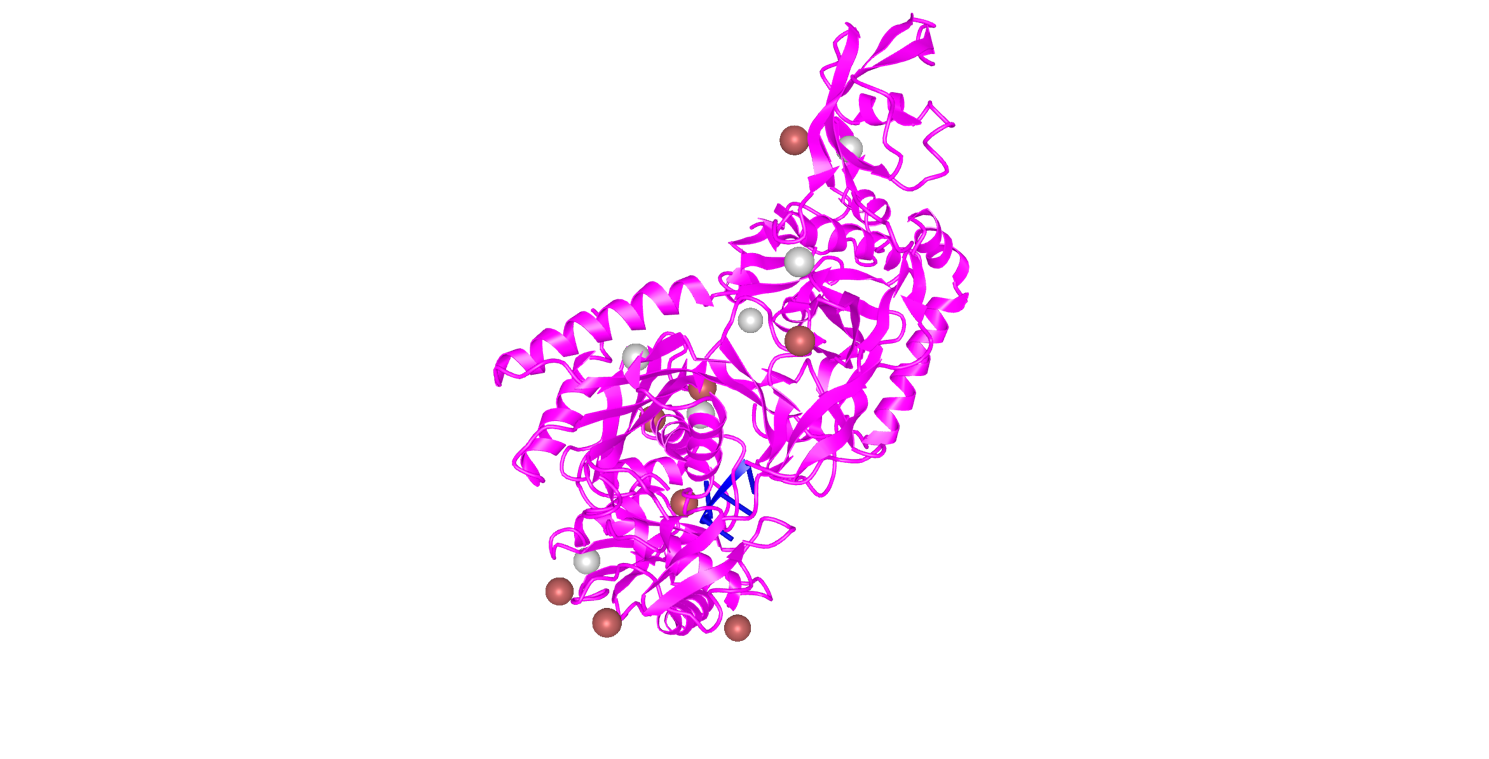 Figure out where the Piwi and PAZ domains are located in the 3D structure. Click on the button called Windows >> View Sequences & Annotations. Click on the Details button to see the one letter code sequence of all the protein chains in the structure. Use the residue number limits identified for the Piwi and Paz domains of Piwi (from your explorations in Part 1, Q3, above). Click and drag on these residues in the sequence and annotation window. The residues will be highlighted in yellow, both in the sequence and graphics windows. Click on Color >> Unicolor >> Green (for the PAZ domain). Now click on Select >> Clear Selection. Similarly color the Piwi domain Yellow.  Q4. Save a picture of the Piwi structure after the domain coloring and include it here.Q5. In relation to the Piwi and PAZ domains, where is the piRNA located in the structure? Examine the structure and explore the amino acids that interact with and stabilize the piRNA binding. In a fresh iCn3D session upload the PDB ID 6kr6. Select the RNA chain by clicking on Select >> Defined sets >> in the new window that opens >> click on 6KRK_B (the blue chain should now be highlighted in yellow)Show all atoms in the RNA in stick representation by clicking on Style >> Nucleotide >> StickNow select residues within 4 angstroms of the RNA by clicking on View >> H-bonds & Interactions; Turn off the Contacts/Interactions selection and then click on 3D Display interactions.Show the side chains of all the residues selected by clicking on Style >> Side chains >> StickFocus on selected residues by clicking on View >> Zoom in SelectionColor the selected side chains by CPK color scheme by clicking on Color >> AtomNow select the RNA chain and re color it blue for contrast (Select >> Defined sets >> in the new window that opens >> click on 6KRK_B and Color >> Unicolor >> BlueExamine the interactions through which pi-RNA is bound to the Piwi protein. Review the various types of non-covalent interactions in Box 8 and note the types of interactions between the piRNA fragment and Piwi.Q6. List any 3 amino acid residues with charged side chains that facilitate Piwi-piRNA binding. Support your answer with suitable images. (Note: Mouse over any residue in the graphics window to see the residue number. Convert that NCBI reference number to the PDB/UniProt number by reading off the corresponding number from the Sequences and Annotations window). PDB IDAuthor(s) of entry Year when the structure was published/ releasedStructure determination method# of macromolecular chains (# Protein + # nucleic acid)Names of proteins in these chains (chain ID)Name of any other macromolecular chain